TIMES:CREW / TALENT TIMESHEET:MEDIA USAGE:TALENT RELEASES LOG:LOCATION RELEASES LOG:COMMENTS (absences, delays, pick up shots, etc):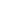 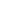 ON SET REPRESENTATIVE				         PRODUCTION MANAGERUTU Digital Film ProgramP: (555) 555-5555F: (555) 555-5555Production ReportYour Project NameDATEDay of 1 of 2 Day of 1 of 2 UTU Digital Film ProgramP: (555) 555-5555F: (555) 555-5555Production ReportYour Project NameDATESTART DATE:END DATE:December 16, 2016December 21, 2016CREW CALL:MEAL 2 / BREAK IN:SHOOT CALLMEAL 2 / BREAK OUT:FIRST SHOT:CAMERA WRAP:MEAL 1 IN:CREW WRAP:MEAL 1 OUT:LAST MAN:POSITIONNAMETRAVELTIME INTIME OUTOVERTIMEREASON FOR OTDIRECTORPRODUCERPMPC1st AD2nd ADDPCAM ASSISTSOUNDGAFFERKEY GRIPARTBOOM OPSCRIPTYAC/DITPATALENTTALENT# OF CARDS USEDSHOT TODAY (GB)PREVIOUSLY SHOT (GB)TOTAL TO DATE (GB)CARD NUMBERFOOTAGE DESCRIPTIONAUDIO NOTESEQUIPMENT / TECH NOTES:	NUMBERNAMELOCATIONDESCRIPTIONANY RELEASES MISSING? WHY?NUMBERLOCATIONOWNER NAMEDESCRIPTIONANY RELEASES MISSING? WHY?INOUTMEALS ORDERED:FIRST MEALPLATE COUNT:SECOND MEAL / BREAKCATERER:SUBSTANTIALS